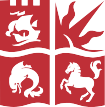 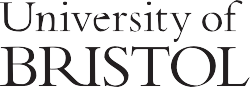  Centre for Study Abroad International Office University of Bristol 31 Great George Street Bristol, BS1 5QD Tel: +44 (0)117 39 40207 cfsa-inbound@bristol.ac.uk ENGLISH LANGUAGE LETTER OF ATTESTATIONI confirm that the aforementioned student has a minimum level of English of B2 based on the Common European Framework of Reference for Languages, or equivalent, in all four areas (i.e. reading, writing, speaking and listening). This nominated student will be studying at the University of Bristol for less than 6 months and will not be applying for the Student visa*.Name:     ________________________________________Job title:  ________________________________________Date:	   ________________________________________Signature: _______________________________________ 	Stamp:*Please note: This form cannot be accepted as evidence of English language proficiency if the student is required to or chooses to apply for the Student visa. The University of Bristol is a UKVI Student Sponsor license holder. We are required to receive and check a valid, official English language qualification as part of the student’s application to study at the University of Bristol, and before we can issue a Confirmation of Acceptance for Studies (CAS). Please find a list of accepted qualifications in our Language Profile H.Nominated StudentHome UniversitySemester Semester 1: Autumn Semester 2: Spring